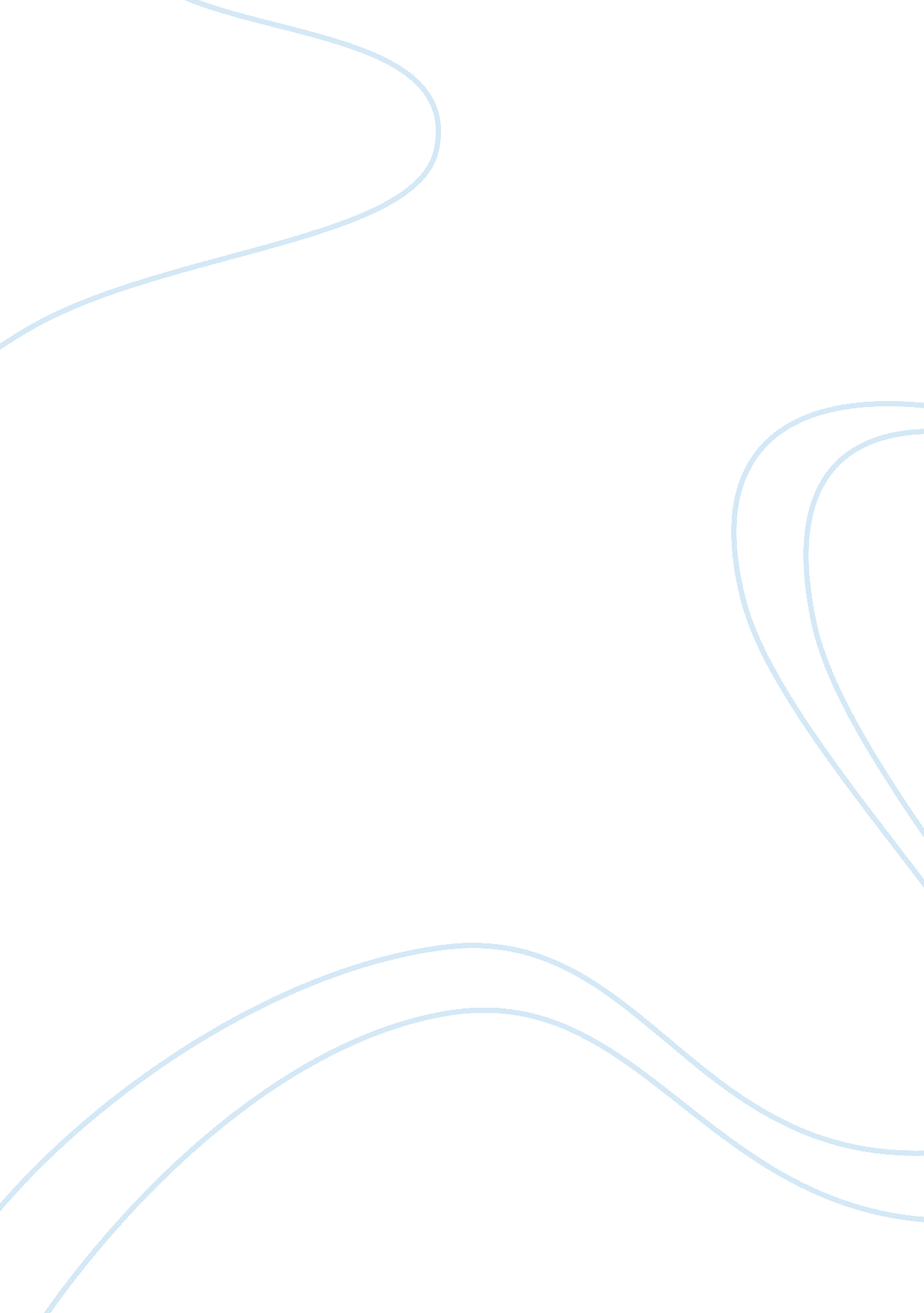 Fvrcp vaccine and the diseases it protects against biology essayNutrition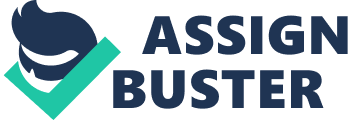 Inoculation is of import in all animate beings. The FVRCP vaccinum is made to protect cats from a twosome of different viral pathogens. In this study treatment of the pathogens is assessed and explained. First cognition about the signifier of the vaccinum and the path it can be administered has to be understood before instruction is achieved. A modified unrecorded virus and killed virus are signifiers that vaccinums can come in. Different types of vaccinums can impact animate beings and should be given merely by medical professionals. Feline rhinotracheitis, calici, and panleukopenia virus are all extremely contagious diseases that spread rapidly. It is of import to cognize the marks and symptoms and beware in the event that your cat becomes badly. I – IntroductionThe FVRCP vaccinum protects against feline viral rhinotracheitis, calicivirus, and the panleukopenia virus. The vaccinum can be made in the signifier of a modified unrecorded virus ( MLV ) or killed virus ( KV ) ( Siegal, 2004 ) . Route and location of disposal can change with different types of vaccinums. The location should follow protocol for that vaccinum and should be adhered to in the instance of an inauspicious reaction. The injectable FVRCP vaccinum should be administered in the right shoulder. The vaccinum can be given by hypodermic, intramuscular, intraoculary, or by intranasal paths. The optimal clip the vaccinum should be given is at 8 hebdomads of age when the female parent ‘ s antibodies from her foremilk Begin to have on off ( p. 343-345 ) . If the inoculation is given between 6-9 hebdomads of age so two to three doses should be administered with a 3 to 4 hebdomad interval between doses until the cat reaches 12-14 hebdomads old ( Kahn, 2005 ) . Then disposal one time a twelvemonth will be effectual against the viruses ( p. 637 ) . If the cat is less than 4 hebdomads old so a twosome of jobs can ensue ( Siegal, 2004 ) . Kittens less than 4 hebdomads of age should non be vaccinated with any MLV vaccinum that includes the felid panluekopenia virus. If a MLV vaccinum is given it will damage portion of the kitties cerebellum located in the encephalon ( p. 345l ) . Symptoms such as ataxy and shudders may happen if harm is present in the cerebellum ( Kahn, 2005 p. 636 ) . The earliest clip a kitty can be vaccinated is at 2 hebdomads old ( Siegal, 2004 ) . Reasons for immunizing a kitty so immature can ensue from the kitty losing its female parent and going an orphan. A kitty without a female parent may non hold gotten the appropriate antibodies needed in order to mount an effectual immune response in the event that it is exposed to a virus. Kitten ‘ s 2-4weeks of age can acquire KV intranasal and intraocular vaccinums that are administered by one bead in each oculus or anterior naris. If a cat is pregnant and has an unknown history of inoculation and is around a batch of other cat ‘ s immunisation may be needed to protect the kitties. It is normally non recommended to immunize pregnant animate beings but if the hazard outweighs the incurrence of disease it should be done. Pregnant cats should be vaccinated with the KV signifier of the vaccinum and can include the feline panleukopenia virus. MLV vaccinums should non be given if they include the feline panluekopenia virus. They should be vaccinated in the last 2-3 hebdomads of gestation ( Seigal ) . This allows the female parent to safely go through antibodies to her progeny. Adverse reactions can happen with any immunisation. Some reactions may be mild and decide on their ain while others can be life endangering. A systemic reaction may happen that can be mild or terrible. In a mild instance the patient may develop a febrility and be unenrgetic which resolves in a twosome of yearss perchance necessitating medicine or supportive attention. In a terrible systemic reaction anaphylaxis may happen with symptoms such as urtications, wheezing, facial puffiness, pharynx and oral cavity puffiness, and trouble external respiration. Adverse effects can be evident within 30 proceedingss after the vaccinum is administered but it may take every bit long as hours or yearss to go apparent. Vaccine induced fibrosarcomas can happen after inoculation in animate beings every bit good. Fibrosarcomas are a really invasive type of connective tissue malignant neoplastic disease. This type of malignant neoplastic disease does non distribute really far in the organic structure system but it penetrates really profoundly in soft tissue. Therefore if this develops it is highly difficult to take the tumour and strike it wholly. Removal of the leg is sometimes necessary to eliminate the malignant neoplastic disease wholly. In some instances a ball may be seen that is benign and disappears on their ain after a vaccinum. In the event that anything unnatural occurs the veterinary should be notified to measure the status of the animate being. As suggested earlier it is of import to immunize animate beings in designated countries in the instance that an amputation is required. Immunizing your cat is really of import in forestalling disease with inauspicious reactions being rare ( p. 345-350 ) . Bing knowing and paying attending to your cat may battle any jobs that may originate. In the following twosome of subdivisions I will travel into item about the particular diseases that theFVRCP vaccinum protects against and what to anticipate in the event that one of your pets develops one of these diseases. II – FELINE VIRAL RHINOTRACHEITISFeline viral rhinotracheitis is besides known as “ sniffles ” or feline herpes virus – 1 ( Rand, 2006 ) . The virus causes an acute upper respiratory piece of land infection that besides develops in the conjunctiva and cornea. Lesions develop on ice chest mucosal epithelial surfaces of the organic structure that include the nasopharynx, conjunctiva, and the turbinal ‘ s. After infection with the virus mortification of epithelial tissue begins within 24-48 hours. It takes two to six yearss earlier clinical marks become present. Often clip ‘ s secondary bacterial infections occur on viral lesions turning clear rhinal discharge into thick non clear mucous secretion. The turbinal castanetss located in the rhinal pit can go destructed by the virus. The oculus may be infected by the virus and cause corneal mortification and possible corneal rupture that may ensue in loss of the oculus. Other viruses or disease may be present at the same clip during infection with feline viral rhinotracheitis. Infections that can be coincident may include ; the calicivirus, Chlamydophila, Mycoplasma or Bordetella and can change symptoms ( p. 7 ) . Clinical marks: The first mark to emerge is normally unmanageable sneezing cramp ( Rand, 2006 ) . Then in a non specified order extreme pinkeye with lacrimation and light sensitiveness along with puffiness of the conjunctiva occurs. Severe discharge from the eyes and nose that is ab initio clear in nature so becomes Puss like. After awhile the discharge from the eyes and nose becomes crusted and can ensue in waterproofing of the eyes or rhinal transition obstructor. The cat may be unwilling to eat and hold a deficiency of appetite. A febrility is non uncommon along with depression and desiccation. Inflammation of the windpipe and bronchial tube may do coughing and trouble external respiration and on occasion do pneumonia in little kitties. If the cornea is involved with symptoms it normally takes about 1-2 hebdomads after infection to emerge. Corneal cloud cover may be present due to swelling and redness which can take to ramifying or big ulcers in the oculus. If a pregnant queen becomes infected possible foetal soaking up, abortion, or kitties born septic instantly or shortly after birth may ensue. Kittens born with the virus may hold marks like uninterrupted weeping, trouble external respiration, sneezing and discharge from the olfactory organ. Symptoms can be worse in kitties when the female parents passed antibody degrees begin to disperse. Over crowded environments and infection with other diseases such as FeLV and FIV can overstate marks in kitties every bit good. Signs of the disease normally merely last about two hebdomads but the discharge from the olfactory organ and fistulas may prevail longer. On rare occasions ulcers of the tegument may look on the face, bole, and padders. By and large the lesions are worse on the face and may be antsy. Inflammation of the oral cavity is sometimes seen with the latent signifier of the disease ( p. 7-8 ) . Diagnosis: The diagnosing is largely made off of clinical marks ( Rand, 2006 ) . A twosome of trials are available for diagnosings that are normally non used. The ground the trials are non used is that it seldom changes the intervention for any upper respiratory status. An country were these trials can be used is in a cattery in which a population of cats is ill despite inoculation. The trials hence enable to happen the exact cause of why the cats are ill if non reacting to intervention. Tests available include florescent antibody staining of scrapings from the conjunctiva or rhinal mucosal epithelial tissue or of a biopsy. Antibody titres and virus isolation or polymerase concatenation reaction nosologies can besides be used. Under the microscope measuring skin lesions if present may demo cuticular cells that have basophilic intranuclear inclusion organic structures ( p. 8 ) . Treatment: To avoid taint of the infirmary patients may be treated as an outpatient ( Rand, 2006 ) . If the cat needs fluids or O they may necessitate to remain at the infirmary. If the discharge from the eyes and olfactory organ is a pus colour wide spectrum antibiotics should be administered. The antibiotics of pick are amoxicillin, Mefoxin, Vibramycin, or trimethaprim-sulfadiazine for secondary bacterial infections. If desiccation is present hypodermic or endovenous fluids may be required to rectify hydration position. Dehydration is common because of the loss of bodily fluids and the deficiency of feeding and imbibing from non being able to smell. Discharge from the nose along with crusting may suppress the cat ‘ s ability to acquire adequate O. A vaporiser or atomizer can be used to assist the patient to take a breath easier. Owners who do non hold these machines can set their cat in a steaming bathroom as an alternate intervention. The cat ‘ s olfactory organ should be wiped and rid of all crusts at least three times a twenty-four hours. Vaseline can be applied to the cat ‘ s olfactory organ to forestall tissue annoyance from happening because of the wiping. Intranasal decongestants can be used but cats by and large do n’t wish them. Decongestants like phenylephrine, neosynephrine or oxymethazolen one bead in each anterior naris can be given but merely for a twosome of yearss. Oral decongestants can be used but does non savor good to cats and causes terrible salivation. A couple illustrations of unwritten decongestants are ephedrine or pseudoephedrine that can be used in the intervention of feline viral rhinotracheitits. Discharge from the eyes must be cleaned at least three times a twenty-four hours. An ophthalmic antibiotic may necessitate to be administered such as Achromycin or Nebcin. If herpetic redness of the cornea is present antiviral oculus beads may be of good usage. L-lysine can be given to cats with the virus it works by viing with arginine an enzyme that is needed for the reproduction of the virus. L- lysine besides decreases physical marks of the disease and lessens the sloughing of the virus. Nutritional support may be necessary to promote the ill patient to eat. Appetite stimulations such as Valium, Serax, or cyproheptadiene may be placed in the cat ‘ s nutrient. Multivitamins may be given that include vitamin A, B, C, and particularly thiamine. Force feeding the cat may happen if they refuse to eat on their ain. Heating the nutrient up may lure the cat to eat on its ain smelly nutrients like pilchards or tuna can assist to increase palatableness. If the cat will non eat for the continuance of three yearss in a row a eating tubing may necessitate to be placed. The feline viral rhinotracheitis likes to be in ice chest temperatures so warming a patient with a warming tablet or brooder may assist in the intervention of the disease ( p. 8-9 ) . Prognosis: Cats by and large do non decease from feline viral rhinotracheitis human deaths are more common in immature kitties ( Rand, 2006 ) . Some cats that recover can hold chronic bacterial coryza and sinusitis. When this occurs it normally is the consequence from harm the virus caused in the epithelial liner and turbinate castanetss of the olfactory organ. Chronic lacrimation may happen if the tear canals were scarred during infection. Rarely chronic redness of the cornea and ulcers that do n’t desire to mend can prevail after the infection has passed. It is estimated that up to 80 % of cats who became septic are now in a bearer province of disease that can last for old ages. Cats in the bearer province can go morbific and shed the disease when nerve-racking conditions arise. Nerve-racking state of affairss such as traveling to a new house, overcrowding, the add-on of a new pet, and glucocorticoid disposal could incite re happening of the disease ( p. 9 ) . Transmission: Feline viral rhinotracheitis is a extremely contagious disease that spreads really rapidly in countries where cats reside ( Rand, 2006 ) . It is said that 100 % of unvaccinated cats will finally go septic with the virus if non immunized. Young kittens normally between 5 and 8 hebdomads are most likely to go septic. Infections occur when a cat has direct contact with a cat infected by the disease. Spread of the disease can be thru vehicles and it is highly of import to clean and disinfect all points that come in contact with the virus. Food bowls, common custodies, and contaminated doghouses can function as reservoirs of infection. Transmission of the disease can be by airborne agencies and can go every bit far as 4feet. The virus is shed through eyepiece, nasal and unwritten secernments and can be shed for up to 3weeks after infection. In the infirmary puting the disease has high potency to distribute due to the high Numberss of bearer cats. Stressed bearer cats can so go morbific and so ease the spread of disease. Kittens born to bearer Queenss may develop the virus thru perpendicular transmittal when the queen becomes morbific 4-6 hebdomads after birth. The kitty ‘ s antibodies at that clip are going decreased and raise the possible for infection. On a good note the virus can non populate for long periods off from its host and is merely stable in the environment for 24 hours. Most common germicides can kill the virus ( p. 9-11 ) . III – FELINE CALICI VIRUSThe felid calicivirus multiplies in epithelial cells of the upper respiratory piece of land, lingua, and conjunctiva and in lung cells of the air sac ( Rand, 2006 ) . There are many different strains of the virus that cause different marks and symptoms. Most of the strains that are prevailing in the environment have low mortality rates. Although, some strains can be terrible in its disease causation capablenesss and may do pneumonia or decease. One strain has the possible to do a symptom called “ limping kitten syndrome ” . The felid calicivirus – Ari strain is really lifelessly and should be taken earnestly ( p. 11 ) . Clinical marks: Can change some are non so bad while others are really terrible ( Rand, 2006 ) . The strain of the virus and the wellness position of the cat are critical of what the result might be. Early in the disease marks can be obscure looking like the typical ill cat. Symptoms like lassitude, anorexia, and febrility may be present. Unlike the feline viral rhinotracheitis discharge from the olfactory organ and eyes is really mild if even present. Sneeze is besides non a major symptom but may happen. In 70 % of cats unwritten ulcers are a large mark that the calicivirus may be present. The ulcers may be little or big and can be located on the front side of the lingua and on the sides. Ulcers can develop on the padders every bit good. A common moniker for the virus is “ paw and mouth disease ” . Due to ulcers in the oral cavity the cat may hold inordinate salivation. Viral pneumonia and Sudden decease may happen with certain strains of the virus. Joints may go conceited due to viral arthritis which consequences in the animate being non desiring to travel. Viral arthritis is what causes the “ limping kitten syndrome ” . In California a really bad and rare strain of the disease was reported named felid calicivirus-Ari. In 50 % of the cats a high febrility, facial and paw puffiness, oculus and nose discharge, pinkeye, and ulcers and redness of the oral cavity was experienced. In 30-40 % of the cats hemorrhage from the olfactory organ was reported. Yellowing of the tegument was prevailing in 20 % of the cats with the rare Ari strain. 30-50 % of the cats infected with the Ari strain resulted in human deaths. Other symptoms include pneumonia, pleural gush, pancreatitis and abdominal gush ( p. 11-12 ) . Diagnosis: Clinical marks are normally all that is needed in diagnosing of the calicivirus ( Rand, 2006 ) . Like the rhinotracheitis virus merely in certain state of affairss is a unequivocal diagnosing needed. A twosome of research lab trials that can be conducted consist of ; lifting antibody titres or on a polymerase concatenation reaction or through viral isolation. The Ari strain can be identified by civilizations taken from blood, optic or rhinal secernments, lien or the lungs ( p. 12 ) . Treatment: Like the rhinotracheitis virus intervention for the calici virus is similar ( Rand, 2006 ) . Supportive therapy is indispensable for a good recovery. Hydration must be maintained and fluids should be instituted where of all time necessary. A vaporiser or atomizer can be used to assist the patient breathe better and forestall the rhinal transitions from drying out. In the instance that a secondary infection occurs antibiotic therapy may be needed. If discharge is present on the patient it must be cleared off sporadically throughout the twenty-four hours. If the patient is holding jobs take a breathing O may necessitate to be given. Trouble medicine such as buprenex can be supplemented if the cat is uncomfortable due to unwritten ulcers. There is non a specific antiviral drug that can be administered against the calici virus that works ( p. 12 ) . Prognosis: Cats normally after 5-7 yearss have no symptoms after an infection Rand, 2006 ) . In the rare instance decease may ensue due to a bad strain of the virus. In bearers of the disease redness of the oral cavity and chronic gingivitis is sometimes seen. Mild pinkeye or ulceration of the cornea may be a job after clinical marks of the disease have passed ( p. 12 ) . Transmission: The calicivirus is really contagious and moves through cat settlements at great velocity ( Rand, 2006 ) . Kittens that are non vaccinated between the ages of 2-6 months are most susceptible to catching the disease. The first symptoms of the virus do non happen until three yearss after infection. It takes 2-4 yearss for incubation of the virus. The virus can be spread by fomite transmittal. It is highly of import to clean litter pans, nutrient bowls, and doghouses of an septic cat. Handss of people along with places and vesture can besides ease the spread of disease. The calici virus is more resilient than the rhinotracheitis virus and can populate in the environment for up to 8-10 yearss. Cats spread the virus through nasal and unwritten secernments. Some cats can go bearers of the disease and may hold the virus for old ages. Carrier cats do shed the virus continuously in the bearer province chiefly from secernments from the tonsils. The virus is really indestructible and the environment needs to be cleaned with a 1: 32 dilution of bleach to be effectual ( p. 12-13 ) . IV – FELINE PANLEUKOPENIA VIRUSFeline panleukopenia virus is besides known as cat distemper and is a parvovirus ( Rand, 2006 ) . The virus can merely retroflex in quickly spliting cells in order for endurance. Quickly spliting cells are largely located in the lymphoid tissue, bone marrow, and enteric mucosal crypts. Pregnant cats can go through the virus transplacentally to their progeny or after birth. If kittens become infected by their female parent it will ensue in an infection of the cerebellum, cerebrum, retina, and ocular nervousnesss. Infection of these parts of the organic structure will demo symptoms like ictuss, alterations in behaviour, disfunction of the cerebellum, and devolution of the retina. When the mucosal crypts of the bowel are damaged it consequences in less surface country for nutritionary soaking up. Without soaking up capablenesss in the bowel the stoping consequence peers a patient with diarrhoea. Kittens that are infected with the virus can pick up secondary bacterial infections caused by bad microflora ensuing in endotoxiema. The gram negative bacteriums responsible for the endotoxeima are a really common cause of decease in immature kitties who have the virus. Pregnant queens that become infected early in gestation can do foetal decease, abortion, and foetal mummification. If infection occurs tardily in gestation the kitties are normally born with neurological disfunction as stated earlier in the paragraph ( p. 722-724 ) . The panleukopenia virus is extremely contagious and can populate in the environment for more than a twelvemonth ( Kahn, 2005 ) . The virus can go by vehicles on places, vesture, and objects. Cats that recover from the disease can still cast the virus in their fecal matters for up to 6 hebdomads. One manner to kill the virus in the environment is with the usage of a 6 % solution of beach and leting it to sit for at least 10 proceedingss at room temp ( p. 635-637 ) . Formaldehyde can besides be effectual in killing the virus ( Rand, 2006 p. 723 ) . Clinical marks: Most instances of felid panleukopenia are seen in immature kitties or cats that are less than 1 twelvemonth old ( Rand, 2006 ) . Symptoms can change greatly and some may be mild while others are really terrible. Early in the disease common symptoms that are seen include ; non eating, depression, and over marked lassitude. Vomiting can happen but how bad it is can be associated with the grade of desiccation. When depression becomes a physical mark in 24-48 hours following the symptom diarrhoea will show itself. The diarrhoea can be utmost and have blood involved which may be hemorrhagic in its presentation. In the peracute signifier of the virus decease may happen before diarrhoea is a mark or symptom. The cat may put sternal on the land with its caput down and flexed. On abdominal palpitation the bowels may hold increased fluid or gas and hurting may be noted. Besides the abdominal mesenteric lymph node may enlarged and easy to experience. The cat may hold a febrility present and may be an indicant of an infection in the blood. In the late phases of fatal disease hypothermia is frequently seen and the forecast is non really good. Kittens born after infection tardily in utero or shortly after birth have symptoms listed supra. A basal broad stance when they begin to walk at 2-3weeks of age is a characteristic mark of the disease. Cats can go septic with panleukopenia and be subclinical and merely demo mild GI marks, anorexia, and depression. The subclinical signifier of the disease merely lasts for about 1-3 yearss. Like with other conditions secondary infections are a major complication of disease. Secondary upper respiratory conditions like feline viral rhinotracheitis and the calicivirus is a possible job when panleukopenia is present ( p. 723 ) . Diagnosis: Diagnosis is normally made by signalment, history, and physical test findings ( Rand, 2006 ) . The signalment is a immature cat less than 1 twelvemonth old. The history may include an oncoming of depression and emesis. The physical test findings may uncover a painful venters that is unstable and gas filled. If the mild signifier panleukopenia occurs in older cats it may be difficult to state the difference between the virus and other GI diseases. Evaluation of the blood may uncover low white blood cell counts 500-3000/ul. Most of the clip since the disease occurs really all of a sudden blood chemical science values are normal but alterations will be apparent in clip. Liver enzyme values may be elevated and blood glucose values may be decreased in cats with endotoxemia. Presently there is non an ELISA trial kit for the sensing of feline panleukopenia. The ELISA trial kit for eyetooth parvo can be used in the sensing of felid panleukopenia in fecal matters. The possible for false positives and false negatives may be a job while seeking for the virus. A false positive can go on if a cat was late vaccinated with the MLV panleukopenia vaccinum. A false negative might go on if the cat is non presently casting the virus due to being in late phases of the disease. A low virus load may give a false negative every bit good. Testing serum titres from blood is another method of observing the disease. This method is non used as much and is merely recommended in cattery type state of affairss for vaccinum plans. The virus can be detected on fecal matters or tissues utilizing an negatron microscope ( p. 723 )Treatment: Treatment needs to be aggressive and consists of supportive methods ( Rand, 2006 ) . Loss of fluids due to diarrhea will establish the demand for unstable therapy. The care daily dosage of fluids is 40-60ml/kg/day. Potassium chloride may be added to the bag when needed to rectify electrolyte instabilities. Battling secondary bacterial infections is of import in the healing procedure. If secondary bacterial infections are present the immune system will hold a harder clip contending off the virus. Antibiotics that can be administered consist of ampicillin 10-20mg/kg every 8 hours, Keflex 20-30mg/kg every 8 hours, or enrofloxacin at 5mg/kg every 24 hours. If the demand to command emesis is present metocloprimide or prochlorperazine can be used as an antiemetic. Kittens that have anemia, low blood force per unit area, or low packed cell volume may necessitate a plasma or blood transfusion. Proper nutrition is of import force feeding nutrients that have been blenderized may be necessary. Tube eating by the orogastric or nasogastric method is an option in doing certain nutrition is received. Enteric addendums may be needed at the same time when tubing eating is implemented. The most of import foods that a panleukopenia patient demands is aminic acids and glucose. Treatment is by and large supportive and is based off of the marks that are presented. Neurological marks that can happen during infection presently do non hold a intervention available ( p. 724 ) . Prognosis: Kittens and immature cats that have severe symptoms of panleukopenia have a guarded to sculpt forecast ( Rand, 2006 ) . Other kitties that were infected before they reached 10 yearss old and recovered may hold womb-to-tomb neurological jobs. Cats older than 1 twelvemonth that survived an infection will hold womb-to-tomb protection against the virus ( p. 724 ) . V – DecisionIn decision all of the diseases mentioned above are really serious and can be fatal. I can non show the importance of inoculation. A simple vaccinum that costs approximately 15 dollars can salvage you a batch of money by protecting your animate being from unwellness. Prevention is ever the best path when seeking to salvage money. It is our responsibility to care for our animate beings as they can non care for themselves. Vaccines may hold hazards but by and large inauspicious reactions are rare. The FVRCP vaccinum should be given to all healthy cats. Many times people do non maintain their cats up to day of the month on vaccinums. Peoples frequently have alibis as to why they do non routinely conveying their cat to the veterinary. The hydrophobias vaccinum is lawfully required in Ohio. I do non like it when a cat comes to the clinics that are non vaccinated for hydrophobias. The cat puts everyone at the infirmary at hazard and may convey hydrophobias to employees. Please immunize your animate beings. 